О внесении изменений в постановлениеадминистрации г. Канска от 05.03.2018 № 196С целью организации процесса проведения торгов на право заключения договора на размещение нестационарных торговых объектов на территории муниципального образования город Канск, на основании Федерального закона от 26.07.2006 № 135-ФЗ «О защите конкуренции», постановления администрации г. Канска от 15.02.2018 № 119 «О размещении нестационарных торговых объектов на территории муниципального образования город Канск», руководствуясь статьями 30, 35 Устава города Канска, ПОСТАНОВЛЯЮ:Внести в постановление администрации г. Канска от 05.03.2018 № 196 «Об утверждении Положения о порядке проведения торгов по продаже права на заключение договора на размещение нестационарных торговых объектов на территории муниципального образования город Канск» (далее – Постановление) следующие изменения:В приложении к Постановлению:пункт 1.5 раздела 1 изложить в следующей редакции:«1.5. Уполномоченным органом по организации и обеспечению проведения торгов является управление архитектуры и градостроительства администрации г. Канска (далее – организатор торгов).»;в пункте 3.3 раздела 3 слова «администрация г. Канска» заменить словами «управление архитектуры и градостроительства администрации г. Канска».Ведущему специалисту Отдела культуры администрации г. Канска Н.А. Нестеровой разместить настоящее постановление на официальном сайте администрации города Канска в сети Интернет и опубликовать в официальном печатном издании «Канский вестник».Контроль за исполнением настоящего постановления возложить на заместителя главы города по общим вопросам С.В. Обверткину и заместителя главы города по экономике и финансам Е.Н. Лифанскую.Постановление вступает в силу со дня официального опубликования, но не ранее 1 сентября 2020 года. Глава города Канска                                                                               А.М. Береснев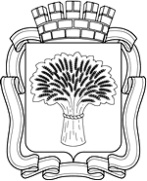 Российская Федерация                                                                             Администрация города Канска
Красноярского краяПОСТАНОВЛЕНИЕРоссийская Федерация                                                                             Администрация города Канска
Красноярского краяПОСТАНОВЛЕНИЕРоссийская Федерация                                                                             Администрация города Канска
Красноярского краяПОСТАНОВЛЕНИЕРоссийская Федерация                                                                             Администрация города Канска
Красноярского краяПОСТАНОВЛЕНИЕ27.05.2020 г.№448